                            Parents Advising in Special Education (PASE)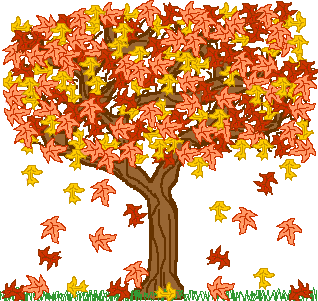 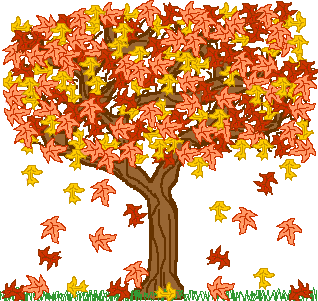                                Agenda                               October 1, 2018WelcomePurpose of PASE                                                                                                                  CollaborationParents as Liaison for CampusRefer Parents to Appropriate StaffWho to Call ListList of AcronymsList recently given out at Parent CoffeeReceive State Updates Regarding Special Education/LegislationReceive District Updates Regarding Special EducationCurrent Input from ParentsTexas Education Agency Strategic Plan Update – Joni WarrenParent RequestsBeginning of school through 9/25/17 – 14 requestsBeginning of school through 9/25/18 – 61 requestsBe An Angel - JoniDistrict Snapshot of Special Education Enrollment – Leah Student Attendance at ARD Meetings – Ann ConklingSpecial Olympics – Ann ConklingDistrict-wide PTA Representative – represents Special Education and Gifted and TalentedNeeds Assessment for Future MeetingsQuestion and Answers